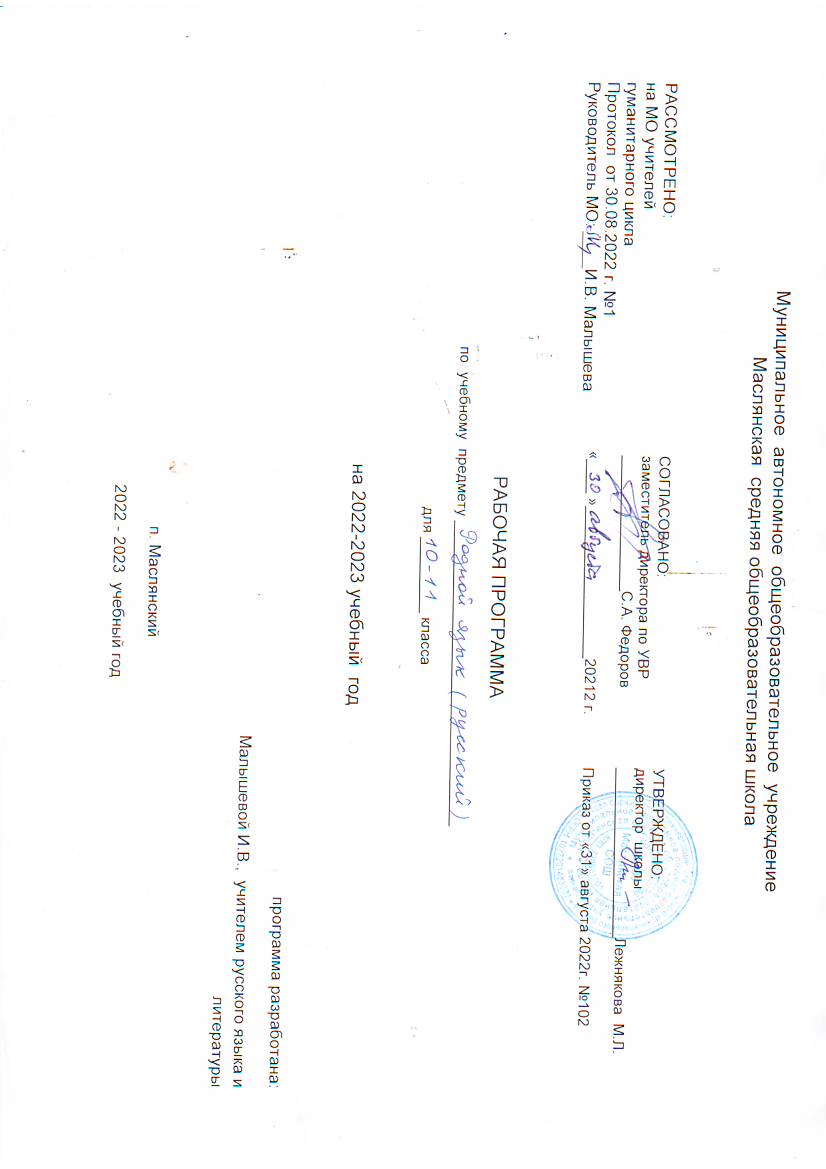 РАБОЧАЯ ПРОГРАММА ПО РОДНОМУ ЯЗЫКУ (РУССКОМУ) В 10-11 КЛАССАХРаздел I. Планируемые результаты изучения учебного предмета Личностные результаты:- осознание роли русского родного языка в жизни общества и государства, в современном мире,  осознание роли русского родного языка в жизни человека, осознание языка как развивающегося явления, взаимосвязи исторического развития языка с историей общества, осознание национального своеобразия, богатства, выразительности русского родного языка;- представление о русском языке как духовной, нравственной и культурной ценности народа; осознание национального своеобразия русского языка; - представление о речевом идеале; стремление к речевому самосовершенствованию; способность анализировать и оценивать нормативный, этический и коммуникативный аспекты речевого высказывания;- увеличение продуктивного, рецептивного и потенциального словаря; расширение круга используемых языковых и речевых средств родного языка.Метапредметные результаты: - совершенствование коммуникативных умений и культуры речи, обеспечивающих свободное владение русским литературным языком в разных сферах и ситуациях его использования; обогащение словарного запаса и грамматического строя речи учащихся; развитие готовности и способности к речевому взаимодействию и взаимопониманию, потребности к речевому самосовершенствованию;- владение разными способами организации интеллектуальной деятельности и представления ее результатов в различных формах: приемами отбора и систематизации материала на определенную тему; умениями определять цели предстоящей работы (в том числе в совместной деятельности), проводить самостоятельный поиск информации, анализировать и отбирать ее; способностью предъявлять результаты деятельности (самостоятельной, групповой) в виде рефератов, проектов; оценивать достигнутые  результаты и адекватно формулировать их в устной и письменной форме;- овладение социальными нормами речевого поведения в различных ситуациях неформального межличностного и межкультурного общения, а также в процессе индивидуальной, групповой деятельности;- развитие проектного и исследовательского мышления, приобретение практического опыта исследовательской работы по русскому языку, воспитание самостоятельности в приобретении знаний.Предметные результаты:-  умение опознавать, анализировать, классифицировать языковые факты, оценивать их с точки зрения нормативности, соответствия ситуации и сфере общения; умение работать с текстом, осуществлять информационный поиск, извлекать и преобразовывать необходимую информацию;- понимание и истолкование значения слов с национально-культурным компонентом, понимание и истолкование значения крылатых выражений;  фразеологических оборотов с национально-культурным компонентом,  уместное употребление их в современных ситуациях речевого общения;- характеристика лексики с точки зрения происхождения, понимание роли заимствованной лексики в современном русском языке; распознавание слов, заимствованных русским языком из языков народов России и мира; общее представление об особенностях освоения иноязычной лексики; - осознание изменений в языке как объективного процесса; понимание внешних и внутренних факторов языковых изменений; общее представление об активных процессах в современном русском языке;- овладение основными нормами русского литературного языка (орфоэпическими, лексическими, грамматическими, стилистическими), нормами речевого этикета; приобретение опыта использования языковых норм в речевой практике при создании устных и письменных высказываний; стремление к речевому самосовершенствованию, овладение основными стилистическими ресурсами лексики и фразеологии языка;- соблюдение на письме и в устной речи норм современного русского литературного языка и правил речевого этикета; - использование различных словарей, в том числе мультимедийных; - обогащение активного и потенциального словарного запаса, расширение объёма используемых в речи грамматических средств для свободного выражения мыслей и чувств на родном языке адекватно ситуации и стилю общения;В результате изучения родного языка ученик научится:использовать языковые средства адекватно цели общения и речевой ситуации;использовать знания о формах русского языка (литературный язык, просторечие, народные говоры, профессиональные разновидности, жаргон, арго) при создании текстов;создавать устные и письменные высказывания, монологические и диалогические тексты определенной функционально-смысловой принадлежности (описание, повествование, рассуждение) и определенных жанров (тезисы, конспекты, выступления, лекции, отчеты, сообщения, аннотации, рефераты, доклады, сочинения);выстраивать композицию текста, используя знания о его структурных элементах;подбирать и использовать языковые средства в зависимости от типа текста и выбранного профиля обучения;правильно использовать лексические и грамматические средства связи предложений при построении текста;сознательно использовать изобразительно-выразительные средства языка при создании текста;использовать при работе с текстом разные виды чтения (поисковое, просмотровое, ознакомительное, изучающее, реферативное) и аудирования (с полным пониманием текста, с пониманием основного содержания, с выборочным извлечением информации);анализировать текст с точки зрения наличия в нем явной и скрытой, основной и второстепенной информации, определять его тему, проблему и основную мысль;извлекать необходимую информацию из различных источников и переводить ее в текстовый формат;преобразовывать текст в другие виды передачи информации;выбирать тему, определять цель и подбирать материал для публичного выступления;соблюдать культуру публичной речи;соблюдать в речевой практике основные орфоэпические, лексические, грамматические, стилистические, орфографические и пунктуационные нормы русского литературного языка;оценивать собственную и чужую речь с позиции соответствия языковым нормам;использовать основные нормативные словари и справочники для оценки устных и письменных высказываний с точки зрения соответствия языковым нормам.Выпускник получит возможность научиться:распознавать уровни и единицы языка в предъявленном тексте и видеть взаимосвязь между ними;анализировать при оценке собственной и чужой речи языковые средства, использованные в тексте, с точки зрения правильности, точности и уместности их употребления;комментировать авторские высказывания на различные темы (в том числе о богатстве и выразительности русского языка);отличать язык художественной литературы от других разновидностей современного русского языка;использовать синонимические ресурсы русского языка для более точного выражения мысли и усиления выразительности речи;иметь представление об историческом развитии русского языка и истории русского языкознания;выражать согласие или несогласие с мнением собеседника в соответствии с правилами ведения диалогической речи;дифференцировать главную и второстепенную информацию, известную и неизвестную информацию в прослушанном тексте;проводить самостоятельный поиск текстовой и нетекстовой информации, отбирать и анализировать полученную информацию;сохранять стилевое единство при создании текста заданного функционального стиля;создавать отзывы и рецензии на предложенный текст;соблюдать культуру чтения, говорения, аудирования и письма;соблюдать культуру научного и делового общения в устной и письменной форме, в том числе при обсуждении дискуссионных проблем;соблюдать нормы речевого поведения в разговорной речи, а также в учебно-научной и официально-деловой сферах общения;осуществлять речевой самоконтроль;совершенствовать орфографические и пунктуационные умения и навыки на основе знаний о нормах русского литературного языка;использовать основные   нормативные   словари   и   справочникидля расширения словарного запаса и спектра используемых языковых средств;оценивать эстетическую сторону речевого высказывания при анализе текстов (в том числе художественной литературы).Раздел II. СОДЕРЖАНИЕ УЧЕБНОГО ПРЕДМЕТАОсновные содержательные линии программы учебного предмета «Родной язык (русский)»Как курс, имеющий частный характер, школьный курс русского родного языка опирается на содержание основного курса, представленного в образовательной области «Русский язык и литература», сопровождает и поддерживает его. Основные содержательные линии настоящей программы (блоки программы) соотносятся с основными содержательными линиями основного курса русского языка в образовательной организации, но не дублируют их и имеют преимущественно практико-ориентированный характер.В соответствии с этим в программе выделяются следующие разделы.В первом разделе «Язык и культура» представлено содержание, изучение которого позволит раскрыть взаимосвязь языка и истории, языка и материальной и духовной культуры русского народа, национально- культурную специфику русского языка, обеспечит овладение нормами русского речевого этикета в различных сферах общения, выявление общего и специфического в языках и культурах русского и других народов России и мира, овладение культурой межнационального общения.Второй раздел «Культура речи» ориентирован на формирование у учащихся ответственного и осознанного отношения к использованию русского языка во всех сферах жизни, повышение речевой культуры подрастающего поколения, практическое овладение культурой речи: навыками сознательного и произвольного использования норм русского литературного языка для создания правильной речи и конструирования речевых высказываний в устной и письменной форме с учётом требований уместности, точности, логичности, чистоты, богатства и выразительности; понимание вариантов норм; развитие потребности обращаться к нормативным словарям современного русского литературного языка и совершенствование умений пользоваться ими.В третьем разделе «Речь. Речевая деятельность. Текст» представлено содержание, направленное на совершенствование видов речевой деятельности в их взаимосвязи и культуры устной и письменной речи, развитие базовых умений и навыков использования языка в жизненно важных для школьников ситуациях общения: умений определять цели коммуникации, оценивать речевую ситуацию, учитывать коммуникативные намерения партнёра, выбирать адекватные стратегии коммуникации; понимать, анализировать и создавать тексты разных функционально-смысловых типов, жанров, стилистической принадлежности.Раздел 1. «Язык и культура»Русский язык как один из важнейших современных языков мира, как национальный язык русского народа, как государственный язык Российской Федерации и как язык межнационального общения. Отражение в языке исторического опыта народа, культурных достижений всего человечества. Основные формы существования национального языка: литературный язык, территориальные диалекты (народные говоры), городское просторечие, профессиональные и социально-групповые жаргоны. Национальный язык — единство этих форм (разновидностей). Основные признаки литературного языка: обработанность, нормированность, относительная устойчивость (стабильность), обязательность для всех носителей языка, стилистическая дифференцированность, высокий социальныйпрестиж в среде носителей данного национального языка.Основные функции языка: коммуникативная, когнитивная, кумулятивная, эстетическая (повторение).Кумулятивная (культуроносная) функция как способность языка накапливать и передавать опыт поколений, служить хранилищем человеческого опыта, культурно-исторической информации.Элементарный анализ лексических единиц, в которых наиболее ярко проявляется кумулятивная функция языка (отражение предметов и явлений материального мира, социальных факторов, социального опыта народа, его деятельности, насущных потребностей и т. п.).Язык как составная часть национальной культуры; как продукт культуры, в котором сосредоточен исторический культурный опыт предшествующих поколений; как средство дальнейшего развития культуры, условие формирования и существования нации, средство формирования личности.Отражение в языке материальной и духовной культуры народа (реального мира, окружающего человека, условий его жизни; общественного самосознания народа, его менталитета, национального характера, образа жизни, традиций, обычаев, морали, системы ценностей, мироощущения).Развитие новых лингвистических дисциплин, в центре внимания которых находится человек как носитель языка (языковая личность).Лингвокультурология как наука, объектом изучения которой являются язык и культура народа. Концепты как ключевые слова, характеризующие национальную культуру.Элементарный анализ примеров слов-концептов, характеризующих национальную культуру.Прецедентные имена или тексты как важнейшее явление, которое имеет культурологическую ценность и изучается современной лингвокультурологией.Безэквивалентная лексика как группа слов, трудно переводимых на другиеязыки и обозначающих реалии жизниданного культурно-языкового сообщества, которые не зафиксированы в других языках.Основные группы без эквивалентной лексики: фразеологические единицы, историзмы, слова-наименования традиционного русского быта, фольклорная лексика и др.Элементарный анализ примеров прецедентных имён и текстов, имеющих культурологическую ценность. Поиск примеров без эквивалентной лексики в разных словарях(фразеологизмов, устаревших слови др.) и в предлагаемых текстах.Раздел 2. «Культура речи»Речевое общение как социальное явление. Социальная роль языка в обществе.Изучение разных аспектов речевого общения в лингвистике, философии, социологии, культурологии, психологии.Общение как обмен информацией, как передача и восприятие смысла высказывания.Активное использование невербальных средств общения (жесты, мимика, поза). Учёт национальной специфики жестов как необходимое условие речевого общения. Виды жестов (дублирующие актуальную речевую информацию, замещающие речевое высказывание, регулирующие речевое общение, усиливающие содержание речи и др.).Наблюдение за использованием невербальных средств общения в речевой практике и оценка уместности их употребления.Наблюдение за способами описания мимики и жестов персонажей литературных произведений.Использование разнообразных видов графических знаков в речевом общении (графических символов, логотипов и т. п.).Наблюдение за использованием разнообразных видов графических знаков в речевом общении: графических символов — в письменной научной речи, логотипов — в повседневном и официально-деловом общении и т. п.).Самостоятельное составление словарика логотипов и научных символов.Виды монолога: внутренний (обычно протекает во внутренней речи) и внешний.Анализ примеров внутреннего и внешнего монолога героя литературного произведения и объяснение роли монолога в художественном тексте.Виды монологической речи по цели высказывания: информационная, убеждающая и побуждающая.Виды диалога и полилога в соответствии с ситуацией общения: бытовой диалог (полилог) и деловая беседа.Культура речи как раздел лингвистикиКультура речи как раздел лингвистики, в котором изучаются нормы русского литературного языка (орфоэпические, лексические, грамматические, правописные), а также нормы построения речевого высказывания (устного и письменного)в рамках определённой функциональной разновидности языка и в соответствии с речевой ситуацией общения.Культура речи как владение нормами литературного языка в его устной и письменной формах; умение выбрать и организовать языковые средства, которые в определённой ситуации общения способствуют достижению поставленных задач коммуникации; соблюдение в процессе общения речевых правил поведения.Объяснение важности овладения навыками культуры речи для каждого носителя языка.Основные компоненты культуры речи: языковой (или нормативный, состоящий в изучении норм языка), коммуникативный (изучение особенностей выбора и употребления языковых средств в соответствии с коммуникативными задачами речевого общения) и этический (описание речевого этикета, эффективных приёмов общения).Качества образцовой речи как свойства речи, которые обеспечивают эффективность коммуникации и характеризуют уровень речевой культуры говорящего: правильность, точность, уместность, содержательность, логичность, ясность(доступность), богатство, выразительность, чистота, вежливостьОбъяснение соотношения понятий «компоненты культуры речи» и «качества речи» (языковой компонент — правильность речи; коммуникативный компонент (точность, уместность, содержательность, логичность, ясность (доступность),богатство, выразительность речи.Языковой компонент культуры речиЯзыковые нормы (нормы литературного языка, литературные нормы) как правила использования языковых средств в речи. Норма как образец единообразного, общепризнанного употребления элементов языка (слов, словосочетаний, предложений).Языковые нормы как явление историческое. Изменение литературных норм, обусловленное развитием языка. Осмысление накопленного опыта применения языковых норм.Анализ примеров, иллюстрирующих изменение литературных норм, обусловленное развитием языка.Основные виды норм современного русского литературного языка: произносительные (орфоэпические, интонационные), лексические, грамматические (морфологические, синтаксические).Взаимосвязь раздела «Культура речи» с другими разделами лингвистики (орфоэпией, лексикой, морфологией и т. п.).Соблюдение основных норм современного литературного произношения: произношение безударных гласных звуков, некоторых согласных, сочетаний согласных. Произношение некоторых грамматических форм. Особенности произношения иноязычных слов, а также русских имён и отчеств. Интонационный анализ предложений. Выразительное чтение текста с соблюдением основных интонационных норм.Выбор из синонимического ряда нужного слова с учётом его значения и стилистической окраски. Нормативное употребление форм слова, построение словосочетаний разных типов, правильное построение предложений разных синтаксических конструкций. Согласование сказуемого с подлежащим.Применение орфографических и пунктуационных норм при создании и воспроизведении текстов делового, научного и публицистического стилей.Основные нормативные словари русского языка: орфографические, орфоэпические, грамматические; словари лексических трудностей русского языка; словари паронимов, синонимов, антонимов, фразеологические словари русского языка и др.Работа с нормативными словарями русского языка: орфографическими, орфоэпическими, грамматическими; со словарями лексических трудностей русского языка; словарями паронимов, синонимов, антонимов, фразеологическими словарями русского языка и др.Правильность как качество речи, которое состоит в её соответствии принятым нормам литературного языка и достигается благодаря знанию этих норм и умению их применять при построении устного и письменного речевого высказывания.Оценка правильности устного и письменного высказывания. Исправление ошибок, связанных с неправильным употреблением слов и грамматических конструкций в устной и письменной речи.Коммуникативный компонент культуры речиКоммуникативный компонент культуры речи как требование выбора и употребления языковых средств в соответствии с коммуникативными задачами общения. Необходимость владения функциональными разновидностями языка, а также умение ориентироваться на условия общения — важное требование культуры речи. Осмысление накопленного опыта применения коммуникативных норм в собственной речевой практике.Точность как коммуникативное качество речи, которое состоит в соответствии её смысла отражаемой реальности коммуникативному замыслу говорящего. Точность как требование правильности словоупотребления, умения выбирать необходимый синоним, пароним, учитывать многозначность и омонимию и др.Уместность как строгое соответствие речи условиям и задачам общения, содержанию передаваемой информации, избранному жанру и функциональной разновидности языка; как способность пользоваться стилистическими ресурсами языка в соответствии с обстановкой общения.Анализ текстов различных функциональных разновидностей языка сточки зрения их соответствия критериям точности, уместности, содержательности, логичности, ясности, богатства и выразительности речи.Выбор наиболее точных языковых средств в соответствии со сферой и ситуацией речевого общения.Содержательность речи как наличие в высказывании чётко выраженных мыслей, чувств, стремлений, желаний, что во многом зависит от словарного запаса, позволяющего человеку адекватно выразить самые различные свои мысли и оттенки мыслей.Логичность речи как логическая соотнесённость высказываний или частей одного высказывания, связность мыслей, ясный композиционный замысел текста.Ясность (доступность)как коммуникативное качество речи, которое облегчает восприятие и понимание высказывания при сложности его содержания. Ясность речи связана с умением говорящего(пишущего) сделать свою речь удобной для восприятия, максимально учитывая при этом знания и речевые навыки собеседника.Богатство как коммуникативное качество речи, которое определяется способностью выразить одну и ту же мысль, одно и то же грамматическое значение разными способами, используя разнообразные языковые средства (лексические, грамматические, интонационные, стилистические и др.). Лексико-фразеологическое и грамматическое богатство русского языка. Словообразование как источник богатства речи.Выразительность как качество речи, состоящее в выборе таких языковых средств, которые позволяют усилить впечатление от высказывания, вызвать и поддержать внимание и интерес у адресата, воздействовать на его разуми чувства. Достижение выразительности речи путём использования разнообразных изобразительных средств языка (тропов, риторических фигур и др.), фразеологических оборотов, пословиц, крылатых фраз и др. Выразительные возможности фонетики, интонации, лексики, фразеологии, грамматики. Невербальные средства выразительности (жесты, мимика, пантомимика).Неуместное, стилистически не оправданное употребление тропов, излишнее украшательство речи, использование слов, не сочетающихся в рамках одного стиля, как недостаток речи.Анализ примеров неуместного, стилистически не оправданного употребления тропов, излишнего украшательства речи, использования слов, не сочетающихся в рамках одного стиляЭтический компонент культуры речиЭтический компонент культуры речи как применение правил поведения, связанных с речевым выражением нравственного кодекса народа; строгий запрет на сквернословие, разговор на «повышенных тонах» в процессе общения.Осмысление накопленного опыта применения этических норм поведения в собственной речевой практике. Речевой этикет как правила речевого поведения (обобщение изученного).Применение норм речевого этикета в учебной и бытовой сферах общения.Чистота речи как отсутствие в ней лишних слов, слов-сорняков, нелитературных слов (жаргонных, диалектных, нецензурных).Вежливость речи как соответствие её коммуникативным нормам поведения. Это качество речи предполагает знание речевого этикета и умение применять его в разных ситуациях общения; внутреннюю потребность человека общаться доброжелательно, учтиво, благопристойно в любых обстоятельствах; способность уважительно относиться к собеседнику даже в непростой ситуации.Соблюдение правил речевого поведения во время обсуждения спорных вопросов (спор, диспут, дискуссия).Этикетные формулы выражения несогласия с собеседником, вежливого отказа в выполнении просьбы.Основные ошибки аудирования, которые мешают эффективности общения вовремя спора, диспута, дискуссии общения.Анализ текстов различных функциональных разновидностей языка сточки зрения соответствия их критериям чистоты и вежливости речи.Соблюдение правил речевого поведения во время обсуждения спорных вопросов (спор, диспут, дискуссия).Этикетные формулы выражения несогласия с собеседником, вежливого отказа в выполнении просьбы.Основные ошибки аудирования, которые мешают эффективности общения вовремя спора, диспута, дискуссии.Соблюдение правил речевого поведения при проведении диспута (дискуссии) на заданную тему.Раздел 3. «Речевая деятельность. Текст»Устная и письменная речь как формы речевого общения.Основные особенности устной речи: неподготовленность, спонтанность, прерывистость; ориентированность на слуховое и зрительное восприятие, на присутствие собеседника, его реакцию; передача эмоций при помощи интонации, мимики, жестов; возможность воспроизведения речи только при наличии специальных технических устройств; необходимость соблюдения орфоэпических и интонационных норм.Наличие в устной речи неполных предложений, незаконченных фраз, лексических повторов, конструкций с именительным темы, подхватов, самоперебивов и др.Основные жанры устной речи: устный рассказ, выступление перед аудиторией, сообщение, доклад, ответ (краткий и развёрнутый) на уроке, дружеская беседа, диспут, дискуссия и т. д.Анализ устного высказывания с целью определения его основных особенностей, характерных для устной речи. Типичные недостатки устной речи: интонационная и грамматическая нерасчленённость, бедность.Анализ и оценка устной речи с точки зрения проявления в ней типичных недостатков (интонационной и грамматической нерасчленённости, бедности).Письменная форма речи как речь, созданная с помощью графических знаков на бумаге, экране монитора, мобильного телефона и т. п.Основные особенности письменной речи: подготовленность, логичность, точность изложения; ориентированность только на зрительное восприятие и отсутствие собеседника; передача эмоций при помощи знаков препинания и некоторых других графических средств; возможность многократного воспроизведения, возвращения к тексту, возможность многократного совершенствования; необходимость соблюдения орфографических и пунктуационных норм.Анализ письменного высказывания с целью определения его основных особенностей, характерных для письменной речи .Использование в письменной речи различных способов графического выделения важных для передачи смысла фрагментов печатного текста (разные типы шрифта, полужирный шрифт, курсив, подчёркивание, обрамление, особое размещение текста на странице и т. п.).Основные жанры: письма, записки, деловые бумаги, рецензии, статьи, репортажи, сочинения, конспекты, планы, рефераты и т. п.Основные требования к письменному тексту: 1) соответствие содержания текста теме и основной мысли; 2) полнота раскрытия темы; 3) достоверность фактического материала; 4) последовательность изложения (развёртывания содержания по плану); логическая связь частей текста, правильность выделения абзацев; 5) смысловая и грамматическая связь предложений и частей текста;6) стилевое единство; 7) соответствие текста заданному (или выбранному)типу речи; 8) соответствие нормам русского литературного языка (грамматическим, речевым, правописным — орфографическим и пунктуационным).Анализ письменного текста с точки зрения его соответствия основным требованиям, предъявляемым к письменному высказыванию.Объяснение роли письма (написание письменных высказываний в виде сочинений-миниатюр, письменных ответов на поставленный вопрос, изложений и т. п.) для развития устной речи и речи внутренней, обращённой к самому себе и связанной с процессами мышления, самооценивания, регуляции своего поведения.Интернет-общение как специфическая форма речевого взаимодействия, совмещающего черты устной и письмен ной речи.Основные условия эффективного общения.Необходимые условия успешного, эффективного общения: 1) готовность к общению (обоюдное желание собеседников высказать своё мнение по обсуждаемому вопросу, выслушать своего партнёра; наличие у собеседников общих интересов, достаточного жизненного опыта, начитанности, научных знаний для понимания смысла речи собеседника; владение необходимым объёмом культурологических знаний и др.); 2) высокий уровень владения языком и коммуникативными навыками; 3) соблюдение норм речевого поведения и др.Анализ речевых ситуаций с целью выявления нарушений основных условий эффективного общения.Прецедентные тексты как тексты (фразы, слова), которые имеют историко-культурную ценность и на которые часто ссылаются носители языка (цитаты из общеизвестных художественных произведений; ссылки на мифы, предания, сказки; афоризмы, пословицы, крылатые слова, фразеологические обороты; фразы из песен, названия книг, спектаклей, опер, фильмов; высказывания героев популярных кинофильмов и т. п.).Коммуникативный барьер как психологическое препятствие, которое может стать причиной непонимания или возникновения отрицательных эмоций в процессе общения.Элементарный анализ накопленного речевого опыта, связанного с преодолением коммуникативных барьеров в процессе общения.Умение задавать вопросы как условие эффективности общения, в том числе иинтернет-общения.Виды речевой деятельности и информационная переработка текстаВиды речевой деятельностиВиды речевой деятельности: 1) связанные с восприятием и пониманием чужой речи (аудирование,  чтение); 2) связанные с созданием собственного речевого высказывания (говорение, письмо). Анализ памяток-инструкций («Как читать текст, чтобы понять его содержание», «Как слушать текст, чтобы понять его содержание», «Как писать сочинение» и т.д.)Четыре этапа речевой деятельности: 1) ориентировочный; 2) этап планирования; 3) этап исполнения; 4) этап контроля.Анализ памяток-инструкций («Как читать текст, чтобы понять его содержание», «Как слушать текст, чтобы понять его содержание», «Как писать сочинение», «О чём нужно помнить, выступая перед аудиторией с докладом, сообщением» и др.) с точки зрения отражения в них основных этапов речевой деятельности.Чтение как вид речевой деятельностиЧтение как процесс восприятия, осмысления и понимания письменного высказывания. Основные виды чтения: поисковое, просмотровое, ознакомительное, изучающее (обобщение).Аудирование как вид речевой деятельностиАудирование как процесс восприятия, осмысления и понимания речи говорящего.Правила эффективного слушания: максимальная концентрация внимания на собеседнике; демонстрация с помощью реплик, мимики, жестов своего внимания к собеседнику, понимания/непонимания, одобрения/неодобрения его речи; максимальная сдержанность в выражении оценок.Типичные недостатки аудирования:1) отсутствие гибкой стратегии аудирования; 2) непонимание смысла прослушанного текста или его фрагментов; 3) отсеивание важной информации;4) перебивание собеседника во время его сообщения; 5) поспешные.Основные способы информационной переработки прочитанного или прослушанного текстаИнформационная переработка прочитанного или прослушанного текста как процесс извлечения необходимой информации из текста-источника и передача её разными способами.Основные способы сжатия исходного текста: 1) смысловое сжатие (выделение и передача основного содержания текста) — исключение, обобщение; 2) языковое сжатие (использование более компактных, простых языковых конструкций) — замена одних синтаксических конструкций другими; сокращение или полное исключение (повторов, синонимов, синтаксических конструкций ит. п.); слияние нескольких предложений в одно (обобщение изученного).Совершенствование навыков сжатия исходного текста разными способами: с помощью смыслового сжатия и/или языкового сжатия текста. Основные способы информационной переработки текста и преобразования его на основе сокращения: составление плана, тезисов, аннотации, конспекта, реферата, рецензии.Использование определённых стандартных языковых средств (речевые клише, штампы научной речи) при составлении планов, тезисов, аннотаций, конспектов, рефератов, рецензий.Осознанный выбор вида чтения(вида аудирования) исходного текста при составлении планов, тезисов, аннотаций, конспектов, рефератов, рецензий.Осознанное использование полученных знаний и умений, связанных ссоставлением планов, написанием тезисов, аннотаций, конспектов, рефератов, рецензий в процессе изучения других школьных дисциплин.Говорение как вид речевой деятельностиГоворение как вид речевой деятельности, посредством которого осуществляется устное общение, происходит обмен информацией.Основные качества образцовой речи: правильность, ясность, точность, богатство, выразительность, чистота, вежливость.Критерии оценивания устного высказывания учащегося (сообщения, выступления, доклада): 1) содержание устного высказывания (правильность и точность понимания темы; соответствие высказывания теме и полнота её раскрытия; чёткость и определённость выражения основной мысли высказывания; смысловое и стилистическое единство, связность и последовательность изложения; наличие/отсутствие логических ошибок; наличие/отсутствие аргументов, обосновывающих точку зрения учащегося; соответствие устного высказывания заданной речевой ситуации (коммуникативная цель высказывания, адресат, место и условия общения), сфере общения, заданному жанру и стилю речи);2) речевое оформление устного высказывания (точность выражения мысли, использование разнообразных грамматических конструкций; соответствие языковых средств заданной речевой ситуации и стилю речи; употребление слов в соответствии с их лексическим значением и стилистической окрашенностью; наличие/отсутствие слов, выходящих за пределы литературного языка(жаргонизмы, слова-паразиты и др.); наличие/отсутствие орфоэпических ошибок; наличие/отсутствие грамматических ошибок; наличие/отсутствие речевых ошибок); 3) выразительность речи (уместное использование в речевом высказывании выразительных языковых средств (интонационных, лексических, грамматических) в соответствии с заданной речевой ситуацией, коммуникативной целью речи и стилем речи; уместное использование языковых средств привлечения и удерживания внимания слушателей; уместность и корректность использования невербальных средств общения — мимики, жестов); 4) взаимодействие с собеседниками в процессе обсуждения устного высказывания (адекватное восприятие и понимание вопросов по содержанию устного высказывания; способность кратко и точно формулировать мысль, убеждать собеседников в своей правоте, аргументированно отстаивать свою точку зрения).Подготовка устного выступления, обобщающего информацию по указанной теме, содержащуюся в учебной литературе, на соответствующих сайтах Интернета.Моделирование речевых ситуаций участия в спорах, диспутах, дискуссиях. Овладение речевой культурой использования технических средств коммуникации (телефон, мобильный телефон, скайп и др.) в процессе устного общения. Использование на уроках по другим предметам коммуникативного опыта создания собственного устного высказывания и оценивания чужих устных высказываний.Подготовка публичного выступления на полемическую тему, подразумевающую аргументированное построение публичного выступления по заданной структуре.Анализ публичного выступления на полемическую тему, оценка его содержания, речевого оформления, соответствия речевой ситуации и коммуникативным задачам.Письмо как вид речевой деятельностиПисьмо как вид речевой деятельности, связанный с созданием письменного высказывания. Связь письма с другими видами речевой деятельности человека(говорением, чтением, аудированием).Письмо как вид речевой деятельности, востребованный в сфере образования.Виды письменных речевых высказываний школьника.Основные требования к письменной речи: правильность, ясность, чистота, точность, богатство, выразительность.Критерии оценивания письменного высказывания учащегося (содержание письменного высказывания, речевое оформление и выразительность высказывания, его соответствие грамматическим, орфографическим и пунктуационным нормам).Функциональная стилистикаФункциональная стилистика как раздел лингвистики, который изучает исторически сложившуюся в русском языке систему функциональных разновидностей литературного языка в их соотношении и взаимодействии.Современное учение о функциональных разновидностях языка. Функциональные разновидности языка: разговорная речь, функциональные стили (официально-деловой, научный, публицистический), язык художественной литературы (повторение изученного).Обобщение изученного о функциональных разновидностях языка. Обобщение опыта стилистического анализа текстов разных функциональных разновидностей языка. Учёт основных факторов при разграничении функциональных разновидностей языка: экстралингвистических (сфера применения, основные функции речи) и лингвистических факторов (основные особенности речи, типичные языковые средства). Установление принадлежности текста к определённой функциональной разновидности, подстилю, жанру речи (на основе изученного ранее).Речевой жанр как относительно устойчивый тематический, композиционный и стилистический тип высказываний, имеющих общие признаки: соответствие определённой коммуникативной цели, завершённость, связь с конкретной сферой общения.Разговорная речь (сфера применения, основная функция, основные разновидности, основные признаки,  языковые средства, основные жанры).Объяснение основных экстралингвистических (сфера применения, основные функции речи) и лингвистических признаков разговорной речи.Установление принадлежности текста к определённой разновидности(подстилю) разговорной речи.Обобщение собственного речевого опыта использования невербальных средств при устном общении.Проведение интонационной разметки примеров разговорной речи. Анализ образцов разговорной речи, содержащихся в текстах произведений художественной литературы. Характеристика наиболее распространённых жанров разговорной речи. Составление устного рассказа на заданную тему с использованием элементов разговорной речи.Обобщение собственного речевого опыта построения речевого высказывания в рамках типовых жанров разговорной речи.Формулирование основных правил построения речи и речевого поведения в рамках общения в интернет-пространстве.Официально-деловой стиль (сфера применения, основная функция, основные разновидности, основные признаки,  языковые средства, основные жанры).Объяснение основных экстралингвистических (сфера применения, основные функции речи) и лингвистических признаков официально-делового стиля. Анализ образцов официально-делового стиля речи с точки зрения проявления в них основных признаков данного стиля.Создание собственных речевых высказываний по данным образцам.Установление принадлежности текста к определённой разновидности (подстилю) официально-делового стиля.Наблюдение за использованием лексических, морфологических и синтаксических средств в текстах официально-делового стиля; их уместное употребление в собственных речевых высказываниях данного стиля.Анализ и редактирование примеров неуместного использования речевых штампов. Обобщение собственного опыта построения речевого высказывания в рамках типовых жанров официально-делового стиля.Научный стиль речи (сфера применения, основная функция, основные разновидности, основные признаки,  языковые средства, основные жанры).Объяснение основных экстралингвистических (сфера применения, основные функции речи) и лингвистических признаков научного стиля речи.Установление принадлежности текста к определённой разновидности(подстилю) научного стиля речи.Анализ речевых образцов научного стиля речи (тексты школьных учебников, статьи, лекции, словари, справочные пособия, энциклопедии, устные ответы на уроке, инструкциии др.) с точки зрения проявленияв них основных признаков данного стиля речи. Создание собственных речевых высказываний по данным образцам. Лексический анализ слов-терминов.Этимологическая справка как способ объяснения происхождения и значения термина. Применение рациональных приёмов работы со словарями в поисках необходимой информации (в том числе и с интернет-словарями и справочниками). Устный или письменный пересказ научного текста; создание устного или письменного текста-рассуждения на заданную лингвистическую тему и др.Публицистический стиль речи (сфера применения, основная функция, основные разновидности, основные признаки,  языковые средства, основные жанры).Объяснение основных экстралингвистических (сфера применения, основные функции речи) и лингвистических признаков публицистического стиля речи.Анализ образцов публицистического стиля речи с точки зрения проявления в них основных признаков данного стиля. Создание собственных речевых высказываний по данным образцам. Характеристика наиболее распространённых жанров публицистического стиля речи.Создание портретного очерка (рассказ об интересном человеке), небольшой по объёму проблемной статьи, репортажа-повествования о событии (посещение театра, экскурсия, поход), репортажа — описания памятника истории или культуры(родного города, посёлка, улицы, музея)Язык художественной литературы (сфера применения, основная функция, основные разновидности, основные признаки,  языковые средства, основные жанры).Анализ отрывков из художественных произведений с точки зрения проявления в них основных признаков данной функциональной разновидности языка. Наблюдение за использованием в художественных текстах изобразительно-выразительных языковых средств: фонетических (звукопись),словообразовательных (индивидуально-авторские неологизмы, повторы слов), лексических и фразеологических, морфологических, синтаксических (односоставные, неполные предложения, обращения, прямая речь, диалоги и т. д.). Использование тропов и фигур речи для создания образности художественной речи (обобщение).Работа со словариком «Тропы и фигуры речи».Раздел III.  Тематическое планирование с учетом программы воспитательной работы, в том числе с учетом количества часов, отведенных на освоение каждой темы.        Реализация рабочей программы воспитания в урочной деятельности направлена на формирование понимания важнейших социокультурных и духовно-нравственных ценностей Механизм реализации рабочей программы воспитания: - привлечение внимания обучающихся к ценностному аспекту изучаемых на уроках явлений, организация их работы с получаемой на уроке социально значимой информацией – инициирование ее обсуждения, высказывания обучающимися своего мнения по ее поводу, выработки своего к ней отношения; - применение на уроке интерактивных форм работы с обучающимися: интеллектуальных игр, стимулирующих познавательную мотивацию обучающихся; проведение предметных олимпиад, турниров, викторин, квестов, игр-экспериментов, дискуссии и др. - демонстрация примеров гражданского поведения, проявления добросердечности через подбор текстов для чтения, задач для решения, проблемных ситуаций для обсуждения, анализ поступков людей и др. - применение на уроках групповой работы или работы в парах, которые учат обучающихся командной работе и взаимодействию с другими обучающимися; включение в урок игровых процедур, которые помогают поддержать мотивацию обучающихся к получению знаний, налаживанию позитивных межличностных отношений в классе, помогают установлению доброжелательной атмосферы во время урока. - посещение экскурсий, музейные уроки, библиотечные уроки и др. – приобщение обучающихся к российским традиционным духовным ценностям, включая культурные ценности своей этнической группы, правилам и нормам поведения в российском обществе. - побуждение обучающихся соблюдать на уроке общепринятые нормы поведения, правила общения, принципы учебной дисциплины, самоорганизации, взаимоконтроль и самоконтроль – организация шефства мотивированных и эрудированных обучающихся над их неуспевающими одноклассниками, дающего обучающимся социально значимый опыт сотрудничества и взаимной помощи. - инициирование и поддержка исследовательской деятельности обучающихся в рамках реализации ими индивидуальных и групповых исследовательских проектов, что даст обучающимся возможность приобрести навык самостоятельного решения теоретической проблемы, навык генерирования и оформления собственных идей, навык уважительного отношения к чужим идеям, оформленным в работах других исследователей, навык публичного выступления перед аудиторией, аргументирования и отстаивания своей точки зрения. - знакомство обучающихся с профессиями через подбор задач для решения, связанных с профессиональной деятельностью, проблемных ситуаций для обсуждения, организацию профессиональных проб обучающихся. 10 класс11 класс10 класс11 классПРИЛОЖЕНИЕ. Календарно-тематическое планирование по родному языку (русскому) в 10-11 классах10 классОценочные процедуры в 10 классепо родному языку (русскому)11 классОценочные процедуры в 11 классепо родному языку (русскому)Раздел (тема)Кол-во часовЯзык и культура8Культура речи13Речь. Речевая деятельность. Текст 12Повторение 1ИТОГО34Раздел (тема)Кол-во часовЯзык и культура4Культура речи9Речь. Речевая деятельность. Текст 20Повторение 1ИТОГО34№№Тема Количество часовЯзык и культураЯзык и культураЯзык и культура8Русский язык как хранитель духовных ценностей нации Русский язык как хранитель духовных ценностей нации 1Русский язык как хранитель духовных ценностей нацииРусский язык как хранитель духовных ценностей нации1Использование диалектов, просторечий в художественной литературе Использование диалектов, просторечий в художественной литературе 1Роль родного языка в жизни человека Роль родного языка в жизни человека 1Основные функции языкаОсновные функции языка1Речевое общение как социальное явлениеРечевое общение как социальное явление1Речевая ситуация. Работа в группахРечевая ситуация. Работа в группах1Интернет как средство связиИнтернет как средство связи1Культура речиКультура речиКультура речи13Язык, жесты, мимикаЯзык, жесты, мимика1Невербальные средства общения в художественной литературеНевербальные средства общения в художественной литературе1Виды графических знаков в текстах и повседневной жизни человекаВиды графических знаков в текстах и повседневной жизни человека1Монолог, диалог, полилогМонолог, диалог, полилог1Монолог, диалог, полилог в художественной литературеМонолог, диалог, полилог в художественной литературе1Полилог интернет-чатаПолилог интернет-чата1Основные условия эффективного общенияОсновные условия эффективного общения1Основные условия эффективного общения. Круглый столОсновные условия эффективного общения. Круглый стол1Интерактивное общение с помощью интернета Интерактивное общение с помощью интернета 1Коммуникативный барьерКоммуникативный барьер1Особенности невербальных средств общенияОсобенности невербальных средств общения1Диалектное произношение как одна из причин коммуникативных затруднений Диалектное произношение как одна из причин коммуникативных затруднений 1Речевые ошибки Речевые ошибки 1Речевая деятельность. Текст.Речевая деятельность. Текст.Речевая деятельность. Текст.12Речь устная и письменнаяРечь устная и письменная1Устная речь как формы речевого общенияУстная речь как формы речевого общения1Устная речь как формы речевого общенияУстная речь как формы речевого общения1Роль интонации в устной речиРоль интонации в устной речи1Письменная  речь как формы речевого общения . основные требования к письменному текстуПисьменная  речь как формы речевого общения . основные требования к письменному тексту1Виды речевой деятельностиВиды речевой деятельности1Роль чтения в развитии родного языкаРоль чтения в развитии родного языка1Роль аудирования в развитии родного языкаРоль аудирования в развитии родного языка1Основные способы переработки прочитанного или прослушанного текстаОсновные способы переработки прочитанного или прослушанного текста1Основные способы переработки прочитанного или прослушанного текстаОсновные способы переработки прочитанного или прослушанного текста1Говорение как вид речевой деятельностиГоворение как вид речевой деятельности1Письмо как вид речевой деятельностиПисьмо как вид речевой деятельности1ПовторениеПовторениеПовторение134Повторение и обобщение изученного. Итоговый тестПовторение и обобщение изученного. Итоговый тест1Язык и культураЯзык и культура4Язык как составная часть национальной культуры1Концепт, прецедентные тексты, лингвокультурология1Безэквивалентная лексика1Язык и культура1Культура речиКультура речи9Культура речи как раздел лингвистики1Языковой компонент культуры речи1Языковой компонент культуры речи1Языковой компонент культуры речи1Коммуникативный компонент культуры речи1Коммуникативный компонент культуры речи1Коммуникативный компонент культуры речи1Этический компонент культуры речи 1Этический компонент культуры речи. Дискуссия 1Речевая деятельность. Текст.Речевая деятельность. Текст.20Функциональные разновидности русского языка1Функциональные разновидности русского языка1Разговорная речь1Разговорная речь1Разговорная речь1Официально-деловой стиль1Официально-деловой стиль1Официально-деловой стиль1Научный стиль речи1Научный стиль речи1Научный стиль речи1Публицистический стиль речи1Публицистический стиль речи1Публицистический стиль речи1Публицистический стиль речи. Диспут1Язык художественной литературы1Язык художественной литературы1Язык художественной литературы1Язык художественной литературы1Язык художественной литературы1ПовторениеПовторение1Повторение и обобщение изученного. Итоговый тест1№№Тема Дата Язык и культураЯзык и культураЯзык и культураЯзык и культура1Русский язык как хранитель духовных ценностей нации Русский язык как хранитель духовных ценностей нации    2Русский язык как хранитель духовных ценностей нацииРусский язык как хранитель духовных ценностей нации3Использование диалектов, просторечий в художественной литературе Использование диалектов, просторечий в художественной литературе 4Роль родного языка в жизни человека Роль родного языка в жизни человека 5Основные функции языкаОсновные функции языка6Речевое общение как социальное явлениеРечевое общение как социальное явление7Речевая ситуация. Работа в группахРечевая ситуация. Работа в группах8Интернет как средство связиИнтернет как средство связиКультура речиКультура речиКультура речи9Язык, жесты, мимикаЯзык, жесты, мимика    10Невербальные средства общения в художественной литературеНевербальные средства общения в художественной литературе11Виды графических знаков в текстах и повседневной жизни человекаВиды графических знаков в текстах и повседневной жизни человека12Монолог, диалог, полилогМонолог, диалог, полилог13Монолог, диалог, полилог в художественной литературеМонолог, диалог, полилог в художественной литературе14Полилог интернет-чатаПолилог интернет-чата15Основные условия эффективного общенияОсновные условия эффективного общения     16Основные условия эффективного общения. Круглый столОсновные условия эффективного общения. Круглый стол17Интерактивное общение с помощью интернета Интерактивное общение с помощью интернета 18Коммуникативный барьерКоммуникативный барьер19Особенности невербальных средств общенияОсобенности невербальных средств общения20Диалектное произношение как одна из причин коммуникативных затруднений Диалектное произношение как одна из причин коммуникативных затруднений 21Речевые ошибки Речевые ошибки Речевая деятельность. Текст.Речевая деятельность. Текст.Речевая деятельность. Текст.22Речь устная и письменнаяРечь устная и письменная23Устная речь как формы речевого общенияУстная речь как формы речевого общения24Устная речь как формы речевого общенияУстная речь как формы речевого общения25Роль интонации в устной речиРоль интонации в устной речи26Письменная  речь как формы речевого общения . основные требования к письменному текстуПисьменная  речь как формы речевого общения . основные требования к письменному тексту27Виды речевой деятельностиВиды речевой деятельности28Роль чтения в развитии родного языкаРоль чтения в развитии родного языка29Роль аудирования в развитии родного языкаРоль аудирования в развитии родного языка30Основные способы переработки прочитанного или прослушанного текстаОсновные способы переработки прочитанного или прослушанного текста31Основные способы переработки прочитанного или прослушанного текстаОсновные способы переработки прочитанного или прослушанного текста32Говорение как вид речевой деятельностиГоворение как вид речевой деятельности33Письмо как вид речевой деятельностиПисьмо как вид речевой деятельностиПовторениеПовторениеПовторение34Повторение и обобщение изученногоПовторение и обобщение изученногоУчебный период(четверть, полугодие, год)№ работы, темаКР (тест), диктант, сочинение, изложениеИсточник 4 четвертьИтоговый тестТест kim_rodnoj-russkij-jazyk_10_klass.pdfЯзык и культураЯзык и культураЯзык и культура1Язык как составная часть национальной культуры       2Концепт, прецедентные тексты, лингвокультурология3Безэквивалентная лексика4Язык и культураКультура речиКультура речи5Культура речи как раздел лингвистики   6Языковой компонент культуры речи7Языковой компонент культуры речи8Языковой компонент культуры речи9Коммуникативный компонент культуры речи10Коммуникативный компонент культуры речи11Коммуникативный компонент культуры речи12Этический компонент культуры речи 13Этический компонент культуры речи. Дискуссия Речевая деятельность. Текст.Речевая деятельность. Текст.14Функциональные разновидности русского языка15Функциональные разновидности русского языка16Разговорная речь17Разговорная речь18Разговорная речь19Официально-деловой стиль20Официально-деловой стиль21Официально-деловой стиль22Научный стиль речи23Научный стиль речи24Научный стиль речи25Публицистический стиль речи26Публицистический стиль речи27Публицистический стиль речи28Публицистический стиль речи. Диспут29Язык художественной литературы30Язык художественной литературы31Язык художественной литературы32Язык художественной литературы33Язык художественной литературыПовторениеПовторение34Повторение и обобщение изученного. Итоговый тестУчебный период(четверть, полугодие, год)№ работы, темаКР (тест), диктант, сочинение, изложениеИсточник 4 четвертьИтоговый тестТест kim_rodnoj-russkij-jazyk_11_klass.pdf